利用附件中的数据及素材图片，设计如下大屏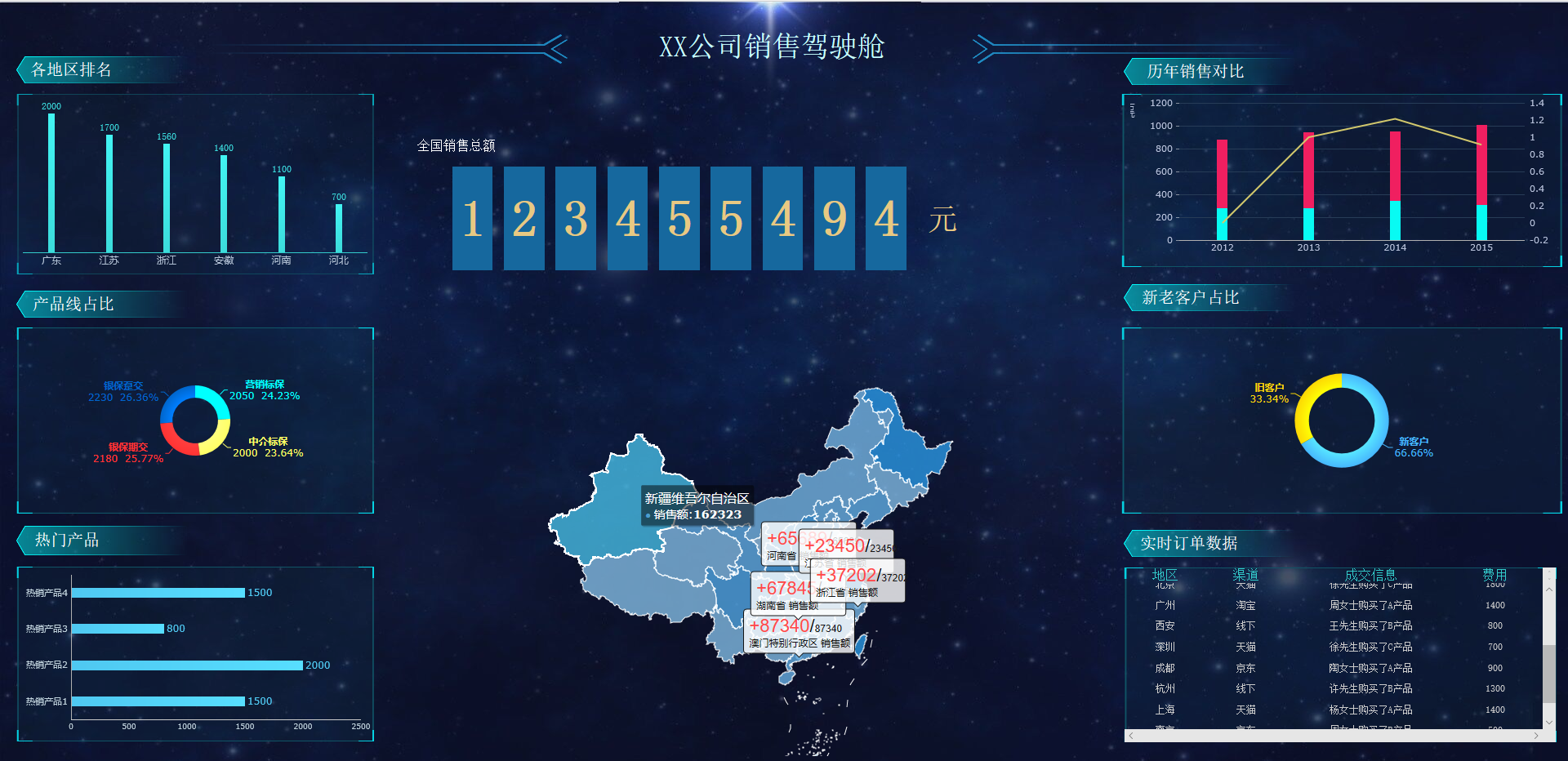 要求：右下方的表格设置自动滚动与隐藏滚动条；中间的数字如123455494要求为随机数值地图开启自动刷新；